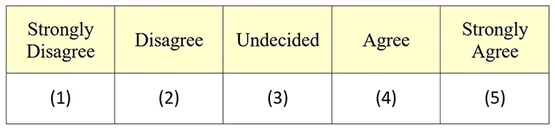 Δίδω απαντήσεις (βαθμονομώ) τις 21 προτάσεις ως :1 : Διαφωνώ έντονα2 : Διαφωνώ3 . Έχω ουδέτερη θέση4 . Συμφωνώ5 . Συμφωνώ έντοναGROUP A My connection to nature and the environment is a part of my spiritualityMy relationship to nature is an important part of who I am I feel very connected to all living things and the earth I am not separate from nature, but a part of nature I always think about how my actions affect the environmentI am very aware of environmental issues I think a lot about the suffering of animals Even in the middle of the city, I notice nature around me My feelings about nature do not affect how I live my life ΜΙΑ ΠΡΟΤΕΙΝΟΜΕΝΗ ΜΕΤΑΦΡΑΣΗΗ σύνδεσή μου με τη φύση και το περιβάλλον είναι μέρος της πνευματικότητας μουΗ σχέση μου με τη φύση είναι ένα σημαντικό μέρος αυτού που είμαιΝιώθω πολύ συνδεδεμένος με όλα τα ζωντανά πλάσματα και τη γηΔεν είμαι ξεχωριστός από τη φύση, αλλά ένα μέρος της φύσηςΠάντα σκέφτομαι πώς οι ενέργειές μου επηρεάζουν το περιβάλλονΈχω πολύ επίγνωση των περιβαλλοντικών θεμάτωνΣκέφτομαι πολύ για το πως υποφέρουν τα ζώαΑκόμα και στο κέντρο της πόλης, παρατηρώ φύση γύρω μουΤα συναισθήματά μου για τη φύση δεν επηρεάζουν τον τρόπο ζωής μουGROUP BHumans have the right to use natural resources any way we wantConservation is unnecessary because nature is strong  enough to recover from any human impactAnimals, birds and plants have fewer rights than humans Some species are just meant to die out or become extinct Nothing I do will change problems in other places on the planetThe state of nonhuman species is an indicator of the future for humansΜΙΑ ΠΡΟΤΕΙΝΟΜΕΝΗ ΜΕΤΑΦΡΑΣΗΟι άνθρωποι έχουν το δικαίωμα να χρησιμοποιούν τους φυσικούς πόρους με όποιον τρόπο θέλουμεΗ διατήρηση δεν είναι απαραίτητη επειδή η φύση είναι αρκετά ισχυρή για να ανακάμψει από οποιαδήποτε ανθρώπινη επίδρασηΤα ζώα, τα πουλιά και τα φυτά έχουν λιγότερα δικαιώματα από τους ανθρώπουςΟρισμένα είδη προορίζονται απλώς να εξαφανιστούν ή να εξαφανιστούνΤίποτα που κάνω δεν θα αλλάξει προβλήματα σε άλλα μέρη του πλανήτηΗ κατάσταση των μη ανθρώπινων ειδών είναι ένας δείκτης του μέλλοντος για τους ανθρώπουςGROUP CThe thought of being deep in the woods, away from civilization, is frightening My ideal vacation spot would be a remote, wilderness area I enjoy being outdoors, even in unpleasant weather I don’t often go out in nature I enjoy digging in the earth and getting dirt on my handsI take notice of wildlife wherever I amΜΙΑ ΠΡΟΤΕΙΝΟΜΕΝΗ ΜΕΤΑΦΡΑΣΗΤο να είμαι βαθιά μέσα στο δάσος, μακριά από τον πολιτισμό, είναι τρομακτικόΓια μένα το ιδανικό μέρος για διακοπές θα ήταν μια απομακρυσμένη, ερημική περιοχήΜου αρέσει να βρίσκομαι έξω, ακόμα και σε δυσάρεστες καιρικές συνθήκεςΔεν βγαίνω συχνά στη φύσηΜου αρέσει να σκάβω στη γη και να βρωμίζω τα χέρια μουΠαρατηρώ την άγρια φύση όπου κι αν βρίσκομαιΣΗΜΕΙΩΝΩ ΤΑ ΔΗΜΟΓΡΑΦΙΚΑ: Ηλικία:Φύλο:Eκπαιδευτικό επίπεδο: (ανευ, βασική, ανωτέρω, ανώτατη) Eργασία: (δεν εργάζομαι, ιδιωτικός τομέας, δημόσιος τομέας, συνταξιούχος) Kατοικώ σε πόλη πληθυσμού: (<5000, ~50000, >100000)Ανήκω στην περιβαλλοντική οργάνωση:  Ναι/ΌχιΑυτοπροσδιορίζομαι ως περιβαλλοντολόγος:  Ναι/ΌχιΑγοράζω βιολογικά προϊόντα (πάντα , μέτρια , λίγο, καθόλου)Φέρομαι δίκαια σε εμπορικές συναλλαγές (πολύ, ανάλογα, λίγο)Συμμετέχω σε δραστηριότητες που σχετίζονται με τη φύση: Ναι/ΌχιΏρες που περνώ έξω στη φύση (<2ωρες εβδομαδιαία,  ½ ωρα την ημέρα, > ώρα ανά ημέρα) 